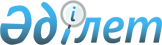 Қостанай облысы Денисов аудандық мәслихатының 2022 жылғы 29 желтоқсандағы № 115 "Денисов ауданы ауылдарының және ауылдық округтерінің 2023-2025 жылдарға арналған бюджеттері туралы" шешіміне өзгерістер енгізу туралыҚостанай облысы Денисов ауданы мәслихатының 2023 жылғы 22 қарашадағы № 81 шешімі
      Қостанай облысы Денисов аудандық мәслихаты ШЕШТІ:
      1. Қостанай облысы Денисов аудандық мәслихатының "Денисов ауданы ауылдарының және ауылдық округтерінің 2023-2025 жылдарға арналған бюджеттері туралы" 2022 жылғы 29 желтоқсандағы № 115 шешіміне мынадай өзгерістер енгізілсін:
      көрсетілген шешімнің 1-тармағы жаңа редакцияда жазылсын:
      "1. Архангельск ауылдық округінің 2023-2025 жылдарға арналған бюджеті тиісінше 1, 2 және 3-қосымшаларға сәйкес, оның ішінде 2023 жылға мынадай көлемдерде бекітілсін:
      1) кірістер – 42 053,2 мың теңге, оның iшiнде:
      салықтық түсімдер бойынша – 7 775,0 мың теңге;
      салықтық емес түсімдер бойынша – 0,0 мың теңге;
      негізгі капиталды сатудан түсетін түсімдер бойынша – 93,0 мың теңге;
      трансферттер түсімі бойынша – 34 185,2 мың теңге;
      2) шығындар – 42 053,3 мың теңге;
      3) таза бюджеттік кредиттеу – 0,0 мың теңге, оның ішінде:
      бюджеттік кредиттер – 0,0 мың теңге;
      бюджеттік кредиттерді өтеу – 0,0 мың теңге;
      4) қаржы активтерімен операциялар бойынша сальдо – 0,0 мың теңге, оның iшiнде:
      қаржы активтерiн сатып алу – 0,0 мың теңге;
      5) бюджет тапшылығы (профициті) – -0,1 мың теңге;
      6) бюджет тапшылығын қаржыландыру (профицитін пайдалану) – 0,1 мың теңге.";
      көрсетілген шешімнің 4-тармағы жаңа редакцияда жазылсын:
      "4. Аршалы ауылдық округінің 2023-2025 жылдарға арналған бюджеті тиісінше 4, 5 және 6-қосымшаларға сәйкес, оның ішінде 2023 жылға мынадай көлемдерде бекітілсін:
      1) кірістер – 56 515,0 мың теңге, оның iшiнде:
      салықтық түсімдер бойынша – 6 108,0 мың теңге;
      салықтық емес түсімдер бойынша – 79,0 мың теңге;
      негізгі капиталды сатудан түсетін түсімдер бойынша – 153,0 мың теңге;
      трансферттер түсімі бойынша – 50 175,0 мың теңге;
      2) шығындар – 56 805,1 мың теңге;
      3) таза бюджеттік кредиттеу – 0,0 мың теңге, оның ішінде:
      бюджеттік кредиттер – 0,0 мың теңге;
      бюджеттік кредиттерді өтеу – 0,0 мың теңге;
      4) қаржы активтерімен операциялар бойынша сальдо – 0,0 мың теңге, оның iшiнде:
      қаржы активтерiн сатып алу – 0,0 мың теңге;
      5) бюджет тапшылығы (профициті) – -290,1 мың теңге;
      6) бюджет тапшылығын қаржыландыру (профицитін пайдалану) – 290,1 мың теңге.";
      көрсетілген шешімнің 6-тармағы жаңа редакцияда жазылсын:
      "6. Әйет ауылдық округінің 2023-2025 жылдарға арналған бюджеті тиісінше 7, 8, және 9-қосымшаларға сәйкес, оның ішінде 2023 жылға мынадай көлемдерде бекітілсін:
      1) кірістер – 53 412,5 мың теңге, оның iшiнде:
      салықтық түсімдер бойынша – 7 713,0 мың теңге;
      салықтық емес түсімдер бойынша – 0,0 мың теңге;
      негізгі капиталды сатудан түсетін түсімдер бойынша – 95,0 мың теңге;
      трансферттер түсімі бойынша – 45 604,5 мың теңге;
      2) шығындар – 53 677,0 мың теңге;
      3) таза бюджеттік кредиттеу – 0,0 мың теңге, оның ішінде:
      бюджеттік кредиттер – 0,0 мың теңге;
      бюджеттік кредиттерді өтеу – 0,0 мың теңге;
      4) қаржы активтерімен операциялар бойынша сальдо – 0,0 мың теңге, оның iшiнде:
      қаржы активтерiн сатып алу – 0,0 мың теңге;
      5) бюджет тапшылығы (профициті) – -264,5 мың теңге;
      6) бюджет тапшылығын қаржыландыру (профицитін пайдалану) – 264,5 мың теңге.";
      көрсетілген шешімнің 8-тармағы жаңа редакцияда жазылсын:
      "8. Глебовка ауылының 2023-2025 жылдарға арналған бюджеті тиісінше 10, 11, және 12-қосымшаларға сәйкес, оның ішінде 2023 жылға мынадай көлемдерде бекітілсін:
      1) кірістер –51 145,0 мың теңге, оның iшiнде:
      салықтық түсімдер бойынша – 2 507,0 мың теңге;
      салықтық емес түсімдер бойынша – 0,0 мың теңге;
      негізгі капиталды сатудан түсетін түсімдер бойынша – 59,0 мың теңге;
      трансферттер түсімі бойынша – 48 579,0 мың теңге;
      2) шығындар – 51 249,0 мың теңге;
      3) таза бюджеттік кредиттеу – 0,0 мың теңге, оның ішінде:
      бюджеттік кредиттер – 0,0 мың теңге;
      бюджеттік кредиттерді өтеу – 0,0 мың теңге;
      4) қаржы активтерімен операциялар бойынша сальдо – 0,0 мың теңге, оның iшiнде:
      қаржы активтерiн сатып алу – 0,0 мың теңге;
      5) бюджет тапшылығы (профициті) – -104,0 мың теңге;
      6) бюджет тапшылығын қаржыландыру (профицитін пайдалану) – 104,0 мың теңге.";
      көрсетілген шешімнің 11-тармағы жаңа редакцияда жазылсын:
      "11. Денисов ауылдық округінің 2023-2025 жылдарға арналған бюджеті тиісінше 13, 14, және 15-қосымшаларға сәйкес, оның ішінде 2023 жылға мынадай көлемдерде бекітілсін:
      1) кірістер – 560 705,5 мың теңге, оның iшiнде:
      салықтық түсімдер бойынша – 50 544,0 мың теңге;
      салықтық емес түсімдер бойынша – 10,0 мың теңге;
      негізгі капиталды сатудан түсетін түсімдер бойынша – 345,0 мың теңге;
      трансферттер түсімі бойынша- 509 806,5 мың теңге;
      2) шығындар – 567 864,2 мың теңге;
      3) таза бюджеттік кредиттеу – 0,0 мың теңге, оның ішінде:
      бюджеттік кредиттер – 0,0 мың теңге;
      бюджеттік кредиттерді өтеу – 0,0 мың теңге;
      4) қаржы активтерімен операциялар бойынша сальдо – 0,0 мың теңге, оның iшiнде:
      қаржы активтерiн сатып алу – 0,0 мың теңге;
      5) бюджет тапшылығы (профициті) – -7 158,7 мың теңге;
      6) бюджет тапшылығын қаржыландыру (профицитін пайдалану) – 7 158,7 мың теңге.
      көрсетілген шешімнің 14-тармағы жаңа редакцияда жазылсын:
      "14. Красноармейск ауылдық округінің 2023-2025 жылдарға арналған бюджеті тиісінше 16, 17 және 18-қосымшаларға сәйкес, оның ішінде 2023 жылға мынадай көлемдерде бекітілсін:
      1) кірістер – 344 952,0 мың теңге, оның iшiнде:
      салықтық түсімдер бойынша – 9 044,0 мың теңге;
      салықтық емес түсімдер бойынша – 0,0 мың теңге;
      негізгі капиталды сатудан түсетін түсімдер бойынша – 123,0 мың теңге;
      трансферттер түсімі бойынша – 335 785,0 мың теңге;
      2) шығындар – 345 854,0 мың теңге;
      3) таза бюджеттік кредиттеу – 0,0 мың теңге, оның ішінде:
      бюджеттік кредиттер – 0,0 мың теңге;
      бюджеттік кредиттерді өтеу – 0,0 мың теңге;
      4) қаржы активтерімен операциялар бойынша сальдо – 0,0 мың теңге, оның iшiнде:
      қаржы активтерiн сатып алу – 0,0 мың теңге;
      5) бюджет тапшылығы (профициті) – -902,0 мың теңге;
      6) бюджет тапшылығын қаржыландыру (профицитін пайдалану) – 902,0 мың теңге.";
      көрсетілген шешімнің 18- тармағы жаңа редакцияда жазылсын:
      "18. Қырым ауылының 2023-2025 жылдарға арналған бюджеті тиісінше 19, 20, және 21-қосымшаларға сәйкес, оның ішінде 2023 жылға мынадай көлемдерде бекітілсін:
      1) кірістер – 147 980,3 мың теңге, оның iшiнде:
      салықтық түсімдер бойынша – 3 850,0 мың теңге;
      салықтық емес түсімдер бойынша – 0,0 мың теңге;
      негізгі капиталды сатудан түсетін түсімдер бойынша – 44,0 мың теңге;
      трансферттер түсімі бойынша – 144 086,3 мың теңге;
      2) шығындар – 148 168,7 мың теңге;
      3) таза бюджеттік кредиттеу – 0,0 мың теңге, оның ішінде:
      бюджеттік кредиттер – 0,0 мың теңге;
      бюджеттік кредиттерді өтеу – 0,0 мың теңге;
      4) қаржы активтерімен операциялар бойынша сальдо – 0,0 мың теңге, оның iшiнде:
      қаржы активтерiн сатып алу – 0,0 мың теңге;
      5) бюджет тапшылығы (профициті) – -188,4 мың теңге;
      6) бюджет тапшылығын қаржыландыру (профицитін пайдалану) – 188,4 мың теңге.";
      көрсетілген шешімнің 21- тармағы жаңа редакцияда жазылсын:
      "21. Перелески ауылының 2023-2025 жылдарға арналған бюджеті тиісінше 22, 23 және 24-қосымшаларға сәйкес, оның ішінде 2023 жылға мынадай көлемдерде бекітілсін:
      1) кірістер – 55 453,0 мың теңге, оның iшiнде:
      салықтық түсімдер бойынша – 5 364,0 мың теңге;
      салықтық емес түсімдер бойынша – 0,0 мың теңге;
      негізгі капиталды сатудан түсетін түсімдер бойынша – 127,0 мың теңге;
      трансферттер түсімі бойынша – 49 962,0 мың теңге;
      2) шығындар – 55 767,2 мың теңге;
      3) таза бюджеттік кредиттеу – 0,0 мың теңге, оның ішінде:
      бюджеттік кредиттер – 0,0 мың теңге;
      бюджеттік кредиттерді өтеу – 0,0 мың теңге;
      4) қаржы активтерімен операциялар бойынша сальдо – 0,0 мың теңге, оның iшiнде:
      қаржы активтерiн сатып алу – 0,0 мың теңге;
      5) бюджет тапшылығы (профициті) – - 314,2 мың теңге;
      6) бюджет тапшылығын қаржыландыру (профицитін пайдалану) – 314,2 мың теңге."
      көрсетілген шешімнің 23- тармағы жаңа редакцияда жазылсын:
      "23. Покров ауылдық округінің 2023-2025 жылдарға арналған бюджеті тиісінше 25, 26 және 27-қосымшаларға сәйкес, оның ішінде 2023 жылға мынадай көлемдерде бекітілсін:
      1) кірістер – 27 174,0 мың теңге, оның iшiнде:
      салықтық түсімдер бойынша – 2 822,0 мың теңге;
      салықтық емес түсімдер бойынша – 0,0 мың теңге;
      негізгі капиталды сатудан түсетін түсімдер бойынша – 2 900,0 мың теңге;
      трансферттер түсімі бойынша –21 452,0 мың теңге;
      2) шығындар – 27 259,4 мың теңге;
      3) таза бюджеттік кредиттеу – 0,0 мың теңге, оның ішінде:
      бюджеттік кредиттер – 0,0 мың теңге;
      бюджеттік кредиттерді өтеу – 0,0 мың теңге;
      4) қаржы активтерімен операциялар бойынша сальдо – 0,0 мың теңге, оның iшiнде:
      қаржы активтерiн сатып алу – 0,0 мың теңге;
      5) бюджет тапшылығы (профициті) – -85,4 мың теңге;
      6) бюджет тапшылығын қаржыландыру (профицитін пайдалану) – 85,4 мың теңге.";
      көрсетілген шешімнің 26-тармағы жаңа редакцияда жазылсын:
      "26. Приречен ауылдық округінің 2023-2025 жылдарға арналған бюджеті тиісінше 28, 29 және 30-қосымшаларға сәйкес, оның ішінде 2023 жылға мынадай көлемдерде бекітілсін:
      1) кірістер – 54 307,4 мың теңге, оның iшiнде:
      салықтық түсімдер бойынша – 10 995,4 мың теңге;
      салықтық емес түсімдер бойынша – 0,0 мың теңге;
      негізгі капиталды сатудан түсетін түсімдер бойынша – 320,0 мың теңге;
      трансферттер түсімі бойынша – 42 992,0 мың теңге;
      2) шығындар – 54 570,9 мың теңге;
      3) таза бюджеттік кредиттеу – 0,0 мың теңге, оның ішінде:
      бюджеттік кредиттер – 0,0 мың теңге;
      бюджеттік кредиттерді өтеу – 0,0 мың теңге;
      4) қаржы активтерімен операциялар бойынша сальдо – 0,0 мың теңге, оның iшiнде:
      қаржы активтерiн сатып алу – 0,0 мың теңге;
      5) бюджет тапшылығы (профициті) – -263,5 мың теңге;
      6) бюджет тапшылығын қаржыландыру (профицитін пайдалану) – 263,5 мың теңге."
      көрсетілген шешімнің 29-тармағы жаңа редакцияда жазылсын:
      "29. Свердлов ауылдық округінің 2023-2025 жылдарға арналған бюджеті тиісінше 31, 32 және 33-қосымшаларға сәйкес, оның ішінде 2023 жылға мынадай көлемдерде бекітілсін:
      1) кірістер – 41 084,3 мың теңге, оның iшiнде:
      салықтық түсімдер бойынша – 4 861,7 мың теңге;
      салықтық емес түсімдер бойынша – 0,0 мың теңге;
      негізгі капиталды сатудан түсетін түсімдер бойынша – 43,0 мың теңге;
      трансферттер түсімі бойынша – 36 179,6 мың теңге;
      2) шығындар – 41 230,6 мың теңге;
      3) таза бюджеттік кредиттеу – 0,0 мың теңге, оның ішінде:
      бюджеттік кредиттер – 0,0 мың теңге;
      бюджеттік кредиттерді өтеу – 0,0 мың теңге;
      4) қаржы активтерімен операциялар бойынша сальдо – 0,0 мың теңге, оның iшiнде:
      қаржы активтерiн сатып алу – 0,0 мың теңге;
      5) бюджет тапшылығы (профициті) – -173,0 мың теңге;
      6) бюджет тапшылығын қаржыландыру (профицитін пайдалану) – 173,0 мың теңге."
      көрсетілген шешімнің 32-тармағы жаңа редакцияда жазылсын:
      "32. Тельман ауылдық округінің 2023-2025 жылдарға арналған бюджеті тиісінше 34, 35 және 36-қосымшаларға сәйкес, оның ішінде 2023 жылға мынадай көлемдерде бекітілсін:
      1) кірістер – 66 799,1 мың теңге, оның iшiнде:
      салықтық түсімдер бойынша – 6 823,0 мың теңге;
      салықтық емес түсімдер бойынша – 0,0 мың теңге;
      негізгі капиталды сатудан түсетін түсімдер бойынша – 312,0 мың теңге;
      трансферттер түсімі бойынша – 59 664,1 мың теңге;
      2) шығындар – 67 555,8 мың теңге;
      3) таза бюджеттік кредиттеу – 0,0 мың теңге, оның ішінде:
      бюджеттік кредиттер – 0,0 мың теңге;
      бюджеттік кредиттерді өтеу – 0,0 мың теңге;
      4) қаржы активтерімен операциялар бойынша сальдо – 0,0 мың теңге, оның iшiнде:
      қаржы активтерiн сатып алу – 0,0 мың теңге;
      5) бюджет тапшылығы (профициті) – -756,7 мың теңге;
      6) бюджет тапшылығын қаржыландыру (профицитін пайдалану) – 756,7 мың теңге.";
      көрсетілген шешімнің 1, 4, 7, 10, 13, 16, 19, 22, 25, 28, 31, 34-қосымшалары осы шешімнің 1, 2, 3, 4, 5, 6, 7, 8, 9, 10, 11, 12-қосымшаларына сәйкес жаңа редакцияда жазылсын.
      2. Осы шешім 2023 жылғы 1 қаңтардан бастап қолданысқа енгізіледі. 2023 жылға арналған Архангельск ауылдық округінің бюджеті 2023 жылға арналған Аршалы ауылдық округінің бюджеті 2023 жылға арналған Әйет ауылдық округінің бюджеті 2023 жылға арналған Глебовка ауылының бюджеті 2023 жылға арналған Денисов ауылдық округінің бюджеті 2023 жылға арналған Красноармейск ауылдық округінің бюджеті 2023 жылға арналған Қырым аулының бюджеті 2023 жылға арналған Перелески ауылының бюджеті 2023 жылға арналған Покров ауылдық округінің бюджеті 2023 жылға арналған Приречен ауылдық округінің бюджеті 2023 жылға арналған Свердлов ауылдық округінің бюджеті 2023 жылға арналған Тельман ауылдық округінің бюджеті
					© 2012. Қазақстан Республикасы Әділет министрлігінің «Қазақстан Республикасының Заңнама және құқықтық ақпарат институты» ШЖҚ РМК
				
      Денисов аудандық мәслихатының төрағасы 

В. Шерер
Денисоваудандық мәслихатының2023 жылғы 22 қарашадағы№ 81 шешіміне1-қосымшаДенисоваудандық мәслихатының2022 жылғы 29 желтоқсандағы№ 115 шешіміне1-қосымша
Санаты
Санаты
Санаты
Атауы
Атауы
Сомасы, мың теңге
Сыныбы
Сыныбы
Атауы
Атауы
Сомасы, мың теңге
Кіші сыныбы
Атауы
Атауы
Сомасы, мың теңге
I. Кірістер
I. Кірістер
42053,2
1
1
1
Салықтық түсімдер
Салықтық түсімдер
7775,0
01
01
Табыс салығы
Табыс салығы
3651,0
2
Жеке табыс салығы 
Жеке табыс салығы 
3651,0
04
04
Меншікке салынатын салықтар
Меншікке салынатын салықтар
2620,0
1
Мүлікке салынатын салықтар
Мүлікке салынатын салықтар
50,0
3
Жер салығы
Жер салығы
2,0
4
Көлік құралдарына салынатын салық
Көлік құралдарына салынатын салық
2568,0
05
05
Тауарларға, жұмыстарға және қызметтерге салынатын iшкi салықтар 
Тауарларға, жұмыстарға және қызметтерге салынатын iшкi салықтар 
1504,0
3
Табиғи және басқа да ресурстарды пайдаланғаны үшiн түсетiн түсiмдер
Табиғи және басқа да ресурстарды пайдаланғаны үшiн түсетiн түсiмдер
1504,0
3
3
3
Негізгі капиталды сатудан түсетін түсімдер
Негізгі капиталды сатудан түсетін түсімдер
93,0
3
3
3
03
03
Жерді және материалдық емес активтерді сату
Жерді және материалдық емес активтерді сату
93,0
3
3
3
03
03
2
Материалдық емес активтерді сату
Материалдық емес активтерді сату
93,0
4
4
4
Трансферттердің түсімдері
Трансферттердің түсімдері
34185,2
02
02
Мемлекеттік басқарудың жоғары тұрған органдарынан түсетін трансферттер
Мемлекеттік басқарудың жоғары тұрған органдарынан түсетін трансферттер
34185,2
3
Аудандардың (облыстық маңызы бар қаланың) бюджетінен трансферттер
Аудандардың (облыстық маңызы бар қаланың) бюджетінен трансферттер
34185,2
Функционалдық топ
Функционалдық топ
Функционалдық топ
Функционалдық топ
Функционалдық топ
Функционалдық топ
Функционалдық топ
Функционалдық топ
Сомасы, мың теңге
Кіші функция
Кіші функция
Кіші функция
Кіші функция
Сомасы, мың теңге
Бюджеттік бағдарламалардың әкiмшiсi
Бюджеттік бағдарламалардың әкiмшiсi
Бюджеттік бағдарламалардың әкiмшiсi
Сомасы, мың теңге
Бағдарлама
Бағдарлама
Сомасы, мың теңге
Атауы
Сомасы, мың теңге
II. Шығындар
42053,3
01
01
01
01
Жалпы сипаттағы мемлекеттiк көрсетілетін қызметтер
23198,0
1
Мемлекеттiк басқарудың жалпы функцияларын орындайтын өкiлдi, атқарушы және басқа органдар
23198,0
124
Аудандық маңызы бар қала, ауыл, кент, ауылдық округ әкімінің аппараты
23198,0
001
Аудандық маңызы бар қала, ауыл, кент, ауылдық округ әкімінің қызметін қамтамасыз ету жөніндегі қызметтер
23198,0
07
07
07
07
Тұрғын үй-коммуналдық шаруашылық
18855,2
3
Елді-мекендерді көркейту
18855,2
124
Аудандық маңызы бар қала, ауыл, кент, ауылдық округ әкімінің аппараты
18855,2
008
Елді мекендердегі көшелерді жарықтандыру
7216,0
011
Елді мекендерді абаттандыру мен көгалдандыру
11639,2
15
15
15
15
Трансферттер
0,1
1
Трансферттер
0,1
124
Аудандық маңызы бар қала, ауыл, кент, ауылдық округ әкімінің аппараты
0,1
048
Пайдаланылмаған (толық пайдаланылмаған) нысаналы трансферттерді қайтару
0,1
III. Таза бюджеттік кредиттеу
0,0
Санаты
Атауы
Атауы
Атауы
Атауы
Сомасы, мың теңге
Сыныбы
Атауы
Атауы
Атауы
Атауы
Сомасы, мың теңге
Кіші сыныбы
Кіші сыныбы
Атауы
Атауы
Атауы
Атауы
Сомасы, мың теңге
IV. Қаржы активтерімен операциялар бойынша сальдо
IV. Қаржы активтерімен операциялар бойынша сальдо
IV. Қаржы активтерімен операциялар бойынша сальдо
IV. Қаржы активтерімен операциялар бойынша сальдо
0,0
V. Бюджет тапшылығы (профициті)
V. Бюджет тапшылығы (профициті)
V. Бюджет тапшылығы (профициті)
V. Бюджет тапшылығы (профициті)
-0,1
VI. Бюджет тапшылығын қаржыландыру (профицитін пайдалану)
VI. Бюджет тапшылығын қаржыландыру (профицитін пайдалану)
VI. Бюджет тапшылығын қаржыландыру (профицитін пайдалану)
VI. Бюджет тапшылығын қаржыландыру (профицитін пайдалану)
0,1Денисоваудандық мәслихатының2023 жылғы 22 қарашадағы№ 81 шешіміне2-қосымшаДенисоваудандық мәслихатының2022 жылғы 29 желтоқсандағы№ 115 шешіміне4-қосымша
Санаты
Санаты
Санаты
Атауы
Атауы
Сомасы, мың теңге
Сыныбы
Сыныбы
Атауы
Атауы
Сомасы, мың теңге
Кіші сыныбы
Атауы
Атауы
Сомасы, мың теңге
I. Кірістер
I. Кірістер
56515,0
1
1
1
Салықтық түсімдер
Салықтық түсімдер
6108,0
01
01
Табыс салығы
Табыс салығы
954,0
2
Жеке табыс салығы 
Жеке табыс салығы 
954,0
04
04
Меншікке салынатын салықтар
Меншікке салынатын салықтар
5031,0
1
Мүлікке салынатын салықтар
Мүлікке салынатын салықтар
71,0
3
Жер салығы
Жер салығы
431,0
4
Көлік құралдарына салынатын салық
Көлік құралдарына салынатын салық
3417,6
5
Бірыңғай жер салығы
Бірыңғай жер салығы
1111,4
05
05
Тауарларға, жұмыстарға және қызметтерге салынатын iшкi салықтар 
Тауарларға, жұмыстарға және қызметтерге салынатын iшкi салықтар 
123,0
3
Табиғи және басқа да ресурстарды пайдаланғаны үшiн түсетiн түсiмдер
Табиғи және басқа да ресурстарды пайдаланғаны үшiн түсетiн түсiмдер
123,0
2
2
2
Салықтық емес түсімдер
Салықтық емес түсімдер
79,0
2
2
2
01
01
Мемлекеттік меншіктен түсетін кірістер
Мемлекеттік меншіктен түсетін кірістер
79,0
2
2
2
01
01
5
Мемлекет меншігіндегі мүлікті жалға беруден түсетін кірістер
Мемлекет меншігіндегі мүлікті жалға беруден түсетін кірістер
79,0
3
3
3
Негізгі капиталды сатудан түсетін түсімдер
Негізгі капиталды сатудан түсетін түсімдер
153,0
3
3
3
03
03
Жерді және материалдық емес активтерді сату
Жерді және материалдық емес активтерді сату
153,0
3
3
3
03
03
2
Материалдық емес активтерді сату
Материалдық емес активтерді сату
153,0
4
4
4
Трансферттердің түсімдері
Трансферттердің түсімдері
50175,0
02
02
Мемлекеттік басқарудың жоғары тұрған органдарынан түсетін трансферттер
Мемлекеттік басқарудың жоғары тұрған органдарынан түсетін трансферттер
50175,0
3
Аудандардың (облыстық маңызы бар қаланың) бюджетінен трансферттер
Аудандардың (облыстық маңызы бар қаланың) бюджетінен трансферттер
50175,0
Функционалдық топ
Функционалдық топ
Функционалдық топ
Функционалдық топ
Функционалдық топ
Функционалдық топ
Функционалдық топ
Функционалдық топ
Сомасы, мың теңге
Кіші функция
Кіші функция
Кіші функция
Кіші функция
Сомасы, мың теңге
Бюджеттік бағдарламалардың әкiмшiсi
Бюджеттік бағдарламалардың әкiмшiсi
Бюджеттік бағдарламалардың әкiмшiсi
Сомасы, мың теңге
Бағдарлама
Бағдарлама
Сомасы, мың теңге
Атауы
Сомасы, мың теңге
II. Шығындар
56805,1
01
01
01
01
Жалпы сипаттағы мемлекеттiк көрсетілетін қызметтер
37280,1
1
Мемлекеттiк басқарудың жалпы функцияларын орындайтын өкiлдi, атқарушы және басқа органдар
37280,1
124
Аудандық маңызы бар қала, ауыл, кент, ауылдық округ әкімінің аппараты
37280,1
001
Аудандық маңызы бар қала, ауыл, кент, ауылдық округ әкімінің қызметін қамтамасыз ету жөніндегі қызметтер
37280,1
07
07
07
07
Тұрғын үй-коммуналдық шаруашылық
18875,0
2
Коммуналдық шаруашылық
375,0
124
Аудандық маңызы бар қала, ауыл, кент, ауылдық округ әкімінің аппараты
375,0
014
Елді мекендерді сумен жабдықтауды ұйымдастыру
375,0
3
Елді-мекендерді көркейту
18500,0
124
Аудандық маңызы бар қала, ауыл, кент, ауылдық округ әкімінің аппараты
18500,0
008
Елді мекендердегі көшелерді жарықтандыру
18500,0
12
12
12
12
Көлiк және коммуникация
650,0
1
Автомобиль көлiгi
650,0
124
Аудандық маңызы бар қала, ауыл, кент, ауылдық округ әкімінің аппараты
650,0
013
Аудандық маңызы бар қалаларда, ауылдарда, кенттерде, ауылдық округтерде автомобиль жолдарының жұмыс істеуін қамтамасыз ету
650,0
III. Таза бюджеттік кредиттеу
0,0
Санаты
Атауы
Атауы
Атауы
Атауы
Сомасы, мың теңге
Сыныбы
Атауы
Атауы
Атауы
Атауы
Сомасы, мың теңге
Кіші сыныбы
Кіші сыныбы
Атауы
Атауы
Атауы
Атауы
Сомасы, мың теңге
IV. Қаржы активтерімен операциялар бойынша сальдо
IV. Қаржы активтерімен операциялар бойынша сальдо
IV. Қаржы активтерімен операциялар бойынша сальдо
IV. Қаржы активтерімен операциялар бойынша сальдо
0,0
V. Бюджет тапшылығы (профициті)
V. Бюджет тапшылығы (профициті)
V. Бюджет тапшылығы (профициті)
V. Бюджет тапшылығы (профициті)
-290,1
VI. Бюджет тапшылығын қаржыландыру (профицитін пайдалану)
VI. Бюджет тапшылығын қаржыландыру (профицитін пайдалану)
VI. Бюджет тапшылығын қаржыландыру (профицитін пайдалану)
VI. Бюджет тапшылығын қаржыландыру (профицитін пайдалану)
290,1Денисоваудандық мәслихатының2023 жылғы 22 қарашадағы№ 81 шешіміне3-қосымшаДенисоваудандық мәслихатының2022 жылғы 29 желтоқсандағы№ 115 шешіміне7-қосымша
Санаты
Санаты
Санаты
Атауы
Атауы
Сомасы, мың теңге
Сыныбы
Сыныбы
Атауы
Атауы
Сомасы, мың теңге
Кіші сыныбы
Атауы
Атауы
Сомасы, мың теңге
I. Кірістер
I. Кірістер
53412,5
1
1
1
Салықтық түсімдер
Салықтық түсімдер
7713,0
01
01
Табыс салығы
Табыс салығы
1057,0
2
Жеке табыс салығы 
Жеке табыс салығы 
1057,0
04
04
Меншікке салынатын салықтар
Меншікке салынатын салықтар
5883,0
1
Мүлікке салынатын салықтар
Мүлікке салынатын салықтар
76,0
3
Жер салығы
Жер салығы
140,0
4
Көлік құралдарына салынатын салық
Көлік құралдарына салынатын салық
4739,0
5
Бірыңгай жер салығы
Бірыңгай жер салығы
928,0
05
05
Тауарларға, жұмыстарға және қызметтерге салынатын iшкi салықтар 
Тауарларға, жұмыстарға және қызметтерге салынатын iшкi салықтар 
773,0
3
Табиғи және басқа да ресурстарды пайдаланғаны үшiн түсетiн түсiмдер
Табиғи және басқа да ресурстарды пайдаланғаны үшiн түсетiн түсiмдер
773,0
3
3
3
Негізгі капиталды сатудан түсетін түсімдер
Негізгі капиталды сатудан түсетін түсімдер
95,0
3
3
3
03
03
Жерді және материалдық емес активтерді сату
Жерді және материалдық емес активтерді сату
95,0
3
3
3
03
03
2
Материалдық емес активтерді сату
Материалдық емес активтерді сату
95,0
4
4
4
Трансферттердің түсімдері
Трансферттердің түсімдері
45604,5
02
02
Мемлекеттік басқарудың жоғары тұрған органдарынан түсетін трансферттер
Мемлекеттік басқарудың жоғары тұрған органдарынан түсетін трансферттер
45604,5
3
Аудандардың (облыстық маңызы бар қаланың) бюджетінен трансферттер
Аудандардың (облыстық маңызы бар қаланың) бюджетінен трансферттер
45604,5
Функционалдық топ
Функционалдық топ
Функционалдық топ
Функционалдық топ
Функционалдық топ
Функционалдық топ
Функционалдық топ
Функционалдық топ
Сомасы, мың теңге
Кіші функция
Кіші функция
Кіші функция
Кіші функция
Сомасы, мың теңге
Бюджеттік бағдарламалардың әкiмшiсi
Бюджеттік бағдарламалардың әкiмшiсi
Бюджеттік бағдарламалардың әкiмшiсi
Сомасы, мың теңге
Бағдарлама
Бағдарлама
Сомасы, мың теңге
Атауы
Сомасы, мың теңге
II. Шығындар
53677,0
01
01
01
01
Жалпы сипаттағы мемлекеттiк көрсетілетін қызметтер
28468,7
1
Мемлекеттiк басқарудың жалпы функцияларын орындайтын өкiлдi, атқарушы және басқа органдар
28468,7
124
Аудандық маңызы бар қала, ауыл, кент, ауылдық округ әкімінің аппараты
28468,7
001
Аудандық маңызы бар қала, ауыл, кент, ауылдық округ әкімінің қызметін қамтамасыз ету жөніндегі қызметтер
28468,7
07
07
07
07
Тұрғын үй-коммуналдық шаруашылық
24006,5
2
Коммуналдық шаруашылық
169,0
124
Аудандық маңызы бар қала, ауыл, кент, ауылдық округ әкімінің аппараты
169,0
014
Елді мекендерді сумен жабдықтауды ұйымдастыру
169,0
3
Елді-мекендерді көркейту
23837,5
124
Аудандық маңызы бар қала, ауыл, кент, ауылдық округ әкімінің аппараты
23837,5
008
Елді мекендердегі көшелерді жарықтандыру
13837,5
011
Елді мекендерді абаттандыру мен көгалдандыру
10000,0
12
12
12
12
Көлiк және коммуникация
1200,0
1
Автомобиль көлiгi
1200,0
124
Аудандық маңызы бар қала, ауыл, кент, ауылдық округ әкімінің аппараты
1200,0
013
Аудандық маңызы бар қалаларда, ауылдарда, кенттерде, ауылдық округтерде автомобиль жолдарының жұмыс істеуін қамтамасыз ету
1200,0
15
15
15
15
Трансферттер
1,8
1
Трансферттер
1,8
124
Аудандық маңызы бар қала, ауыл, кент, ауылдық округ әкімінің аппараты
1,8
048
Пайдаланылмаған (толық пайдаланылмаған) нысаналы трансферттерді қайтару
1,8
III. Таза бюджеттік кредиттеу
0,0
Санаты
Атауы
Атауы
Атауы
Атауы
Сомасы, мың теңге
Сыныбы
Атауы
Атауы
Атауы
Атауы
Сомасы, мың теңге
Кіші сыныбы
Кіші сыныбы
Атауы
Атауы
Атауы
Атауы
Сомасы, мың теңге
IV. Қаржы активтерімен операциялар бойынша сальдо
IV. Қаржы активтерімен операциялар бойынша сальдо
IV. Қаржы активтерімен операциялар бойынша сальдо
IV. Қаржы активтерімен операциялар бойынша сальдо
0,0
V. Бюджет тапшылығы (профициті)
V. Бюджет тапшылығы (профициті)
V. Бюджет тапшылығы (профициті)
V. Бюджет тапшылығы (профициті)
-264,5
VI. Бюджет тапшылығын қаржыландыру (профицитін пайдалану)
VI. Бюджет тапшылығын қаржыландыру (профицитін пайдалану)
VI. Бюджет тапшылығын қаржыландыру (профицитін пайдалану)
VI. Бюджет тапшылығын қаржыландыру (профицитін пайдалану)
264,5Денисоваудандық мәслихатының2023 жылғы 22 қарашадағы№ 81 шешіміне4-қосымшаДенисоваудандық мәслихатының2022 жылғы 29 желтоқсандағы№ 115 шешіміне10-қосымша
Санаты
Санаты
Санаты
Атауы
Атауы
Сомасы, мың теңге
Сыныбы
Сыныбы
Атауы
Атауы
Сомасы, мың теңге
Кіші сыныбы
Атауы
Атауы
Сомасы, мың теңге
I. Кірістер
I. Кірістер
51145,0
1
1
1
Салықтық түсімдер
Салықтық түсімдер
2507,0
01
01
Табыс салығы
Табыс салығы
198,0
2
Жеке табыс салығы 
Жеке табыс салығы 
198,0
04
04
Меншікке салынатын салықтар
Меншікке салынатын салықтар
1910,0
1
Мүлікке салынатын салықтар
Мүлікке салынатын салықтар
45,0
3
Жер салығы
Жер салығы
169,0
4
Көлік құралдарына салынатын салық
Көлік құралдарына салынатын салық
910,0
5
Бірыңғай жер салығы
Бірыңғай жер салығы
786,0
05
05
Тауарларға, жұмыстарға және қызметтерге салынатын iшкi салықтар 
Тауарларға, жұмыстарға және қызметтерге салынатын iшкi салықтар 
399,0
3
Табиғи және басқа да ресурстарды пайдаланғаны үшiн түсетiн түсiмдер
Табиғи және басқа да ресурстарды пайдаланғаны үшiн түсетiн түсiмдер
399,0
3
3
3
Негізгі капиталды сатудан түсетін түсімдер
Негізгі капиталды сатудан түсетін түсімдер
59,0
3
3
3
03
03
Жерді және материалдық емес активтерді сату
Жерді және материалдық емес активтерді сату
59,0
3
3
3
03
03
2
Материалдық емес активтерді сату
Материалдық емес активтерді сату
59,0
4
4
4
Трансферттердің түсімдері
Трансферттердің түсімдері
48579,0
02
02
Мемлекеттік басқарудың жоғары тұрған органдарынан түсетін трансферттер
Мемлекеттік басқарудың жоғары тұрған органдарынан түсетін трансферттер
48579,0
3
Аудандардың (облыстық маңызы бар қаланың) бюджетінен трансферттер
Аудандардың (облыстық маңызы бар қаланың) бюджетінен трансферттер
48579,0
Функционалдық топ
Функционалдық топ
Функционалдық топ
Функционалдық топ
Функционалдық топ
Функционалдық топ
Функционалдық топ
Функционалдық топ
Сомасы, мың теңге
Кіші функция
Кіші функция
Кіші функция
Кіші функция
Сомасы, мың теңге
Бюджеттік бағдарламалардың әкiмшiсi
Бюджеттік бағдарламалардың әкiмшiсi
Бюджеттік бағдарламалардың әкiмшiсi
Сомасы, мың теңге
Бағдарлама
Бағдарлама
Сомасы, мың теңге
Атауы
Сомасы, мың теңге
II. Шығындар
51249,0
01
01
01
01
Жалпы сипаттағы мемлекеттiк көрсетілетін қызметтер
23189,0
1
Мемлекеттiк басқарудың жалпы функцияларын орындайтын өкiлдi, атқарушы және басқа органдар
23189,0
124
Аудандық маңызы бар қала, ауыл, кент, ауылдық округ әкімінің аппараты
23189,0
001
Аудандық маңызы бар қала, ауыл, кент, ауылдық округ әкімінің қызметін қамтамасыз ету жөніндегі қызметтер
23189,0
07
07
07
07
Тұрғын үй-коммуналдық шаруашылық
26059,9
3
Елді-мекендерді көркейту
26059,9
124
Аудандық маңызы бар қала, ауыл, кент, ауылдық округ әкімінің аппараты
26059,9
008
Елді мекендердегі көшелерді жарықтандыру
13914,9
011
Елді мекендерді абаттандыру мен көгалдандыру
12145,0
12
12
12
12
Көлiк және коммуникация
2000,0
1
Автомобиль көлiгi
2000,0
124
Аудандық маңызы бар қала, ауыл, кент, ауылдық округ әкімінің аппараты
2000,0
013
Аудандық маңызы бар қалаларда, ауылдарда, кенттерде, ауылдық округтерде автомобиль жолдарының жұмыс істеуін қамтамасыз ету
2000,0
15
15
15
15
Трансферттер
0,1
1
Трансферттер
0,1
124
Аудандық маңызы бар қала, ауыл, кент, ауылдық округ әкімінің аппараты
0,1
048
Пайдаланылмаған (толық пайдаланылмаған) нысаналы трансферттерді қайтару
0,1
III. Таза бюджеттік кредиттеу
0,0
Санаты
Атауы
Атауы
Атауы
Атауы
Сомасы, мың теңге
Сыныбы
Атауы
Атауы
Атауы
Атауы
Сомасы, мың теңге
Кіші сыныбы
Кіші сыныбы
Атауы
Атауы
Атауы
Атауы
Сомасы, мың теңге
IV. Қаржы активтерімен операциялар бойынша сальдо
IV. Қаржы активтерімен операциялар бойынша сальдо
IV. Қаржы активтерімен операциялар бойынша сальдо
IV. Қаржы активтерімен операциялар бойынша сальдо
0,0
V. Бюджет тапшылығы (профициті)
V. Бюджет тапшылығы (профициті)
V. Бюджет тапшылығы (профициті)
V. Бюджет тапшылығы (профициті)
-104,0
VI. Бюджет тапшылығын қаржыландыру (профицитін пайдалану)
VI. Бюджет тапшылығын қаржыландыру (профицитін пайдалану)
VI. Бюджет тапшылығын қаржыландыру (профицитін пайдалану)
VI. Бюджет тапшылығын қаржыландыру (профицитін пайдалану)
104,0Денисоваудандық мәслихатының2023 жылғы 22 қарашадағы№ 81 шешіміне5-қосымшаДенисоваудандық мәслихатының2022 жылғы 29 желтоқсандағы№ 115шешіміне13-қосымша
Санаты
Санаты
Санаты
Атауы
Атауы
Сомасы, мың теңге
Сыныбы
Атауы
Атауы
Сомасы, мың теңге
Кіші сыныбы
Атауы
Атауы
Сомасы, мың теңге
I. Кірістер
I. Кірістер
560705,5
1
1
1
Салықтық түсімдер
Салықтық түсімдер
50544,0
01
Табыс салығы
Табыс салығы
22545,0
2
Жеке табыс салығы 
Жеке табыс салығы 
22545,0
04
Меншікке салынатын салықтар
Меншікке салынатын салықтар
27608,0
1
Мүлікке салынатын салықтар
Мүлікке салынатын салықтар
492,0
3
Жер салығы
Жер салығы
623,0
4
Көлік құралдарына салынатын салық
Көлік құралдарына салынатын салық
20610,0
5
Бірыңгай жер салығы
Бірыңгай жер салығы
5883,0
05
Тауарларға, жұмыстарға және қызметтерге салынатын iшкi салықтар 
Тауарларға, жұмыстарға және қызметтерге салынатын iшкi салықтар 
391,0
3
Табиғи және басқа да ресурстарды пайдаланғаны үшiн түсетiн түсiмдер
Табиғи және басқа да ресурстарды пайдаланғаны үшiн түсетiн түсiмдер
391,0
2
2
2
Салықтық емес түсімдер
Салықтық емес түсімдер
10,0
2
2
2
01
Мемлекеттік меншіктен түсетін кірістер
Мемлекеттік меншіктен түсетін кірістер
10,0
2
2
2
01
5
Мемлекет меншігіндегі мүлікті жалға беруден түсетін кірістер
Мемлекет меншігіндегі мүлікті жалға беруден түсетін кірістер
10,0
3
3
3
Негізгі капиталды сатудан түсетін түсімдер
Негізгі капиталды сатудан түсетін түсімдер
345,0
3
3
3
03
Жерді және материалдық емес активтерді сату
Жерді және материалдық емес активтерді сату
345,0
3
3
3
03
1
Жерді сату
Жерді сату
38,0
3
3
3
03
2
Материалдық емес активтерді сату
Материалдық емес активтерді сату
307,0
4
4
4
Трансферттердің түсімдері
Трансферттердің түсімдері
509806,5
02
Мемлекеттік басқарудың жоғары тұрған органдарынан түсетін трансферттер
Мемлекеттік басқарудың жоғары тұрған органдарынан түсетін трансферттер
509806,5
3
Аудандардың (облыстық маңызы бар қаланың) бюджетінен трансферттер
Аудандардың (облыстық маңызы бар қаланың) бюджетінен трансферттер
509806,5
Функционалдық топ
Функционалдық топ
Функционалдық топ
Функционалдық топ
Функционалдық топ
Функционалдық топ
Функционалдық топ
Сомасы, мың теңге
Кіші функция
Кіші функция
Кіші функция
Кіші функция
Сомасы, мың теңге
Бюджеттік бағдарламалардың әкiмшiсi
Бюджеттік бағдарламалардың әкiмшiсi
Бюджеттік бағдарламалардың әкiмшiсi
Сомасы, мың теңге
Бағдарлама
Бағдарлама
Сомасы, мың теңге
Атауы
Сомасы, мың теңге
II. Шығындар
567864,2
01
01
01
Жалпы сипаттағы мемлекеттiк көрсетілетін қызметтер
53469,0
1
Мемлекеттiк басқарудың жалпы функцияларын орындайтын өкiлдi, атқарушы және басқа органдар
53469,0
124
Аудандық маңызы бар қала, ауыл, кент, ауылдық округ әкімінің аппараты
53469,0
001
Аудандық маңызы бар қала, ауыл, кент, ауылдық округ әкімінің қызметін қамтамасыз ету жөніндегі қызметтер
53469,0
07
07
07
Тұрғын үй-коммуналдық шаруашылық
191376,3
2
Коммуналдық шаруашылық
991,0
124
Аудандық маңызы бар қала, ауыл, кент, ауылдық округ әкімінің аппараты
991,0
014
Елді мекендерді сумен жабдықтауды ұйымдастыру
991,0
3
Елді-мекендерді көркейту
190385,3
124
Аудандық маңызы бар қала, ауыл, кент, ауылдық округ әкімінің аппараты
190385,3
008
Елді мекендердегі көшелерді жарықтандыру
81232,3
011
Елді мекендерді абаттандыру мен көгалдандыру
109153,0
12
12
12
Көлiк және коммуникация
323015,9
1
Автомобиль көлiгi
323015,9
124
Аудандық маңызы бар қала, ауыл, кент, ауылдық округ әкімінің аппараты
323015,9
013
Аудандық маңызы бар қалаларда, ауылдарда, кенттерде, ауылдық округтерде автомобиль жолдарының жұмыс істеуін қамтамасыз ету
27535,6
045
Аудандық маңызы бар қалаларда, ауылдарда, кенттерде, ауылдық округтерде автомобиль жолдарын күрделі және орташа жөндеу
295480,3
15
15
15
Трансферттер
3,0
1
Трансферттер
3,0
124
Аудандық маңызы бар қала, ауыл, кент, ауылдық округ әкімінің аппараты
3,0
048
Пайдаланылмаған (толық пайдаланылмаған) нысаналы трансферттерді қайтару
3,0
III. Таза бюджеттік кредиттеу
0,0
Санаты
Атауы
Атауы
Атауы
Атауы
Сомасы, мың теңге
Сыныбы
Атауы
Атауы
Атауы
Атауы
Сомасы, мың теңге
Кіші сыныбы
Атауы
Атауы
Атауы
Атауы
Сомасы, мың теңге
IV. Қаржы активтерімен операциялар бойынша сальдо
IV. Қаржы активтерімен операциялар бойынша сальдо
IV. Қаржы активтерімен операциялар бойынша сальдо
IV. Қаржы активтерімен операциялар бойынша сальдо
0,0
V. Бюджет тапшылығы (профициті)
V. Бюджет тапшылығы (профициті)
V. Бюджет тапшылығы (профициті)
V. Бюджет тапшылығы (профициті)
-7158,7
VI. Бюджет тапшылығын қаржыландыру (профицитін пайдалану)
VI. Бюджет тапшылығын қаржыландыру (профицитін пайдалану)
VI. Бюджет тапшылығын қаржыландыру (профицитін пайдалану)
VI. Бюджет тапшылығын қаржыландыру (профицитін пайдалану)
7158,7Денисоваудандық мәслихатының2023 жылғы 22 қарашадағы№ 81 шешіміне6-қосымшаДенисоваудандық мәслихатының2022 жылғы 29 желтоқсандағы№ 115 шешіміне16-қосымша
Санаты
Санаты
Санаты
Атауы
Атауы
Сомасы, мың теңге
Сыныбы
Сыныбы
Атауы
Атауы
Сомасы, мың теңге
Кіші сыныбы
Кіші сыныбы
Атауы
Атауы
Сомасы, мың теңге
I. Кірістер
I. Кірістер
344952,0
1
1
1
Салықтық түсімдер
Салықтық түсімдер
9044,0
01
01
Табыс салығы
Табыс салығы
2108,0
2
2
Жеке табыс салығы 
Жеке табыс салығы 
2108,0
04
04
Меншікке салынатын салықтар
Меншікке салынатын салықтар
6045,0
1
1
Мүлікке салынатын салықтар
Мүлікке салынатын салықтар
100,0
3
3
Жер салығы
Жер салығы
21,0
4
4
Көлік құралдарына салынатын салық
Көлік құралдарына салынатын салық
4937,0
5
5
Бірыңғай жер салығы
Бірыңғай жер салығы
987,0
05
05
Тауарларға, жұмыстарға және қызметтерге салынатын iшкi салықтар 
Тауарларға, жұмыстарға және қызметтерге салынатын iшкi салықтар 
891,0
3
3
Табиғи және басқа да ресурстарды пайдаланғаны үшiн түсетiн түсiмдер
Табиғи және басқа да ресурстарды пайдаланғаны үшiн түсетiн түсiмдер
891,0
3
3
3
Негізгі капиталды сатудан түсетін түсімдер
Негізгі капиталды сатудан түсетін түсімдер
123,0
3
3
3
03
03
Жерді және материалдық емес активтерді сату
Жерді және материалдық емес активтерді сату
123,0
3
3
3
03
03
2
2
Материалдық емес активтерді сату
Материалдық емес активтерді сату
123,0
4
4
4
Трансферттердің түсімдері
Трансферттердің түсімдері
335785,0
02
02
Мемлекеттік басқарудың жоғары тұрған органдарынан түсетін трансферттер
Мемлекеттік басқарудың жоғары тұрған органдарынан түсетін трансферттер
335785,0
3
3
Аудандардың (облыстық маңызы бар қаланың) бюджетінен трансферттер
Аудандардың (облыстық маңызы бар қаланың) бюджетінен трансферттер
335785,0
Функционалдық топ
Функционалдық топ
Функционалдық топ
Функционалдық топ
Функционалдық топ
Функционалдық топ
Функционалдық топ
Функционалдық топ
Функционалдық топ
Сомасы, мың теңге
Кіші функция
Кіші функция
Кіші функция
Кіші функция
Кіші функция
Сомасы, мың теңге
Бюджеттік бағдарламалардың әкiмшiсi
Бюджеттік бағдарламалардың әкiмшiсi
Бюджеттік бағдарламалардың әкiмшiсi
Бюджеттік бағдарламалардың әкiмшiсi
Сомасы, мың теңге
Бағдарлама
Бағдарлама
Бағдарлама
Сомасы, мың теңге
Атауы
Сомасы, мың теңге
II. Шығындар
345854,0
01
01
01
01
Жалпы сипаттағы мемлекеттiк көрсетілетін қызметтер
31773,8
1
Мемлекеттiк басқарудың жалпы функцияларын орындайтын өкiлдi, атқарушы және басқа органдар
31773,8
124
Аудандық маңызы бар қала, ауыл, кент, ауылдық округ әкімінің аппараты
31773,8
001
001
Аудандық маңызы бар қала, ауыл, кент, ауылдық округ әкімінің қызметін қамтамасыз ету жөніндегі қызметтер
25583,8
022
022
Мемлекеттік органдардың күрделі шығындары
6190,0
07
07
07
07
Тұрғын үй-коммуналдық шаруашылық
45816,9
2
Коммуналдық шаруашылық
224,0
124
Аудандық маңызы бар қала, ауыл, кент, ауылдық округ әкімінің аппараты
224,0
014
014
Елді мекендерді сумен жабдықтауды ұйымдастыру
224,0
3
Елді-мекендерді көркейту
45592,9
124
Аудандық маңызы бар қала, ауыл, кент, ауылдық округ әкімінің аппараты
45592,9
008
008
Елді мекендердегі көшелерді жарықтандыру
8690,9
011
011
Елді мекендерді абаттандыру мен көгалдандыру
36902,0
12
12
12
12
Көлiк және коммуникация
2741,0
1
Автомобиль көлiгi
2741,0
124
Аудандық маңызы бар қала, ауыл, кент, ауылдық округ әкімінің аппараты
2741,0
013
013
Аудандық маңызы бар қалаларда, ауылдарда, кенттерде, ауылдық округтерде автомобиль жолдарының жұмыс істеуін қамтамасыз ету
400,0
045
045
Аудандық маңызы бар қалаларда, ауылдарда, кенттерде, ауылдық округтерде автомобиль жолдарын күрделі және орташа жөндеу
2341,0
13
13
13
13
Басқалар
265522,0
9
Басқалар
265522,0
124
Аудандық маңызы бар қала, ауыл, кент, ауылдық округ әкімінің аппараты
265522,0
057
057
"Ауыл-Ел бесігі" жобасы шеңберінде ауылдық елді мекендердегі әлеуметтік және инженерлік инфрақұрылым бойынша іс-шараларды іске асыру
265522,0
15
15
15
15
Трансферттер
0,3
1
Трансферттер
0,3
124
Аудандық маңызы бар қала, ауыл, кент, ауылдық округ әкімінің аппараты
0,3
048
048
Пайдаланылмаған (толық пайдаланылмаған) нысаналы трансферттерді қайтару
0,3
III. Таза бюджеттік кредиттеу
0,0
Санаты
Атауы
Атауы
Атауы
Атауы
Атауы
Сомасы, мың теңге
Сыныбы
Атауы
Атауы
Атауы
Атауы
Атауы
Сомасы, мың теңге
Кіші сыныбы
Кіші сыныбы
Атауы
Атауы
Атауы
Атауы
Атауы
Сомасы, мың теңге
IV. Қаржы активтерімен операциялар бойынша сальдо
IV. Қаржы активтерімен операциялар бойынша сальдо
IV. Қаржы активтерімен операциялар бойынша сальдо
IV. Қаржы активтерімен операциялар бойынша сальдо
IV. Қаржы активтерімен операциялар бойынша сальдо
0,0
V. Бюджет тапшылығы (профициті)
V. Бюджет тапшылығы (профициті)
V. Бюджет тапшылығы (профициті)
V. Бюджет тапшылығы (профициті)
V. Бюджет тапшылығы (профициті)
-902,0
VI. Бюджет тапшылығын қаржыландыру (профицитін пайдалану)
VI. Бюджет тапшылығын қаржыландыру (профицитін пайдалану)
VI. Бюджет тапшылығын қаржыландыру (профицитін пайдалану)
VI. Бюджет тапшылығын қаржыландыру (профицитін пайдалану)
VI. Бюджет тапшылығын қаржыландыру (профицитін пайдалану)
902,0Денисоваудандық мәслихатының2023 жылғы 22 қарашадағы№ 81 шешіміне7-қосымшаДенисоваудандық мәслихатының2022 жылғы 29 желтоқсандағы№ 115 шешіміне19-қосымша
Санаты
Санаты
Санаты
Атауы
Атауы
Сомасы, мың теңге
Сыныбы
Сыныбы
Атауы
Атауы
Сомасы, мың теңге
Кіші сыныбы
Кіші сыныбы
Атауы
Атауы
Сомасы, мың теңге
I. Кірістер
I. Кірістер
147980,3
1
1
1
Салықтық түсімдер
Салықтық түсімдер
3850,0
01
01
Табыс салығы
Табыс салығы
1004,0
2
2
Жеке табыс салығы 
Жеке табыс салығы 
1004,0
04
04
Меншікке салынатын салықтар
Меншікке салынатын салықтар
2276,0
1
1
Мүлікке салынатын салықтар
Мүлікке салынатын салықтар
33,0
3
3
Жер салығы
Жер салығы
10,0
4
4
Көлік құралдарына салынатын салық
Көлік құралдарына салынатын салық
1841,0
5
5
Бірыңғай жер салығы
Бірыңғай жер салығы
392,0
05
05
Тауарларға, жұмыстарға және қызметтерге салынатын iшкi салықтар 
Тауарларға, жұмыстарға және қызметтерге салынатын iшкi салықтар 
570,0
3
3
Табиғи және басқа да ресурстарды пайдаланғаны үшiн түсетiн түсiмдер
Табиғи және басқа да ресурстарды пайдаланғаны үшiн түсетiн түсiмдер
570,0
3
3
3
Негізгі капиталды сатудан түсетін түсімдер
Негізгі капиталды сатудан түсетін түсімдер
44,0
3
3
3
03
03
Жерді және материалдық емес активтерді сату
Жерді және материалдық емес активтерді сату
44,0
3
3
3
03
03
2
2
Материалдық емес активтерді сату
Материалдық емес активтерді сату
44,0
4
4
4
Трансферттердің түсімдері
Трансферттердің түсімдері
144086,3
02
02
Мемлекеттік басқарудың жоғары тұрған органдарынан түсетін трансферттер
Мемлекеттік басқарудың жоғары тұрған органдарынан түсетін трансферттер
144086,3
3
3
Аудандардың (облыстық маңызы бар қаланың) бюджетінен трансферттер
Аудандардың (облыстық маңызы бар қаланың) бюджетінен трансферттер
144086,3
Функционалдық топ
Функционалдық топ
Функционалдық топ
Функционалдық топ
Функционалдық топ
Функционалдық топ
Функционалдық топ
Функционалдық топ
Функционалдық топ
Сомасы, мың теңге
Кіші функция
Кіші функция
Кіші функция
Кіші функция
Кіші функция
Сомасы, мың теңге
Бюджеттік бағдарламалардың әкiмшiсi
Бюджеттік бағдарламалардың әкiмшiсi
Бюджеттік бағдарламалардың әкiмшiсi
Бюджеттік бағдарламалардың әкiмшiсi
Сомасы, мың теңге
Бағдарлама
Бағдарлама
Бағдарлама
Сомасы, мың теңге
Атауы
Сомасы, мың теңге
II. Шығындар
148168,7
01
01
01
01
Жалпы сипаттағы мемлекеттiк көрсетілетін қызметтер
23087,3
1
Мемлекеттiк басқарудың жалпы функцияларын орындайтын өкiлдi, атқарушы және басқа органдар
23087,3
124
Аудандық маңызы бар қала, ауыл, кент, ауылдық округ әкімінің аппараты
23087,3
001
001
Аудандық маңызы бар қала, ауыл, кент, ауылдық округ әкімінің қызметін қамтамасыз ету жөніндегі қызметтер
23087,3
07
07
07
07
Тұрғын үй-коммуналдық шаруашылық
20792,9
2
Коммуналдық шаруашылық
386,0
124
Аудандық маңызы бар қала, ауыл, кент, ауылдық округ әкімінің аппараты
386,0
014
014
Елді мекендерді сумен жабдықтауды ұйымдастыру
386,0
3
Елді-мекендерді көркейту
20406,9
124
Аудандық маңызы бар қала, ауыл, кент, ауылдық округ әкімінің аппараты
20406,9
008
008
Елді мекендердегі көшелерді жарықтандыру
10406,9
011
011
Елді мекендерді абаттандыру мен көгалдандыру
10000,0
12
12
12
12
Көлiк және коммуникация
1000,0
1
Автомобиль көлiгi
1000,0
124
Аудандық маңызы бар қала, ауыл, кент, ауылдық округ әкімінің аппараты
1000,0
045
045
Аудандық маңызы бар қалаларда, ауылдарда, кенттерде, ауылдық округтерде автомобиль жолдарын күрделі және орташа жөндеу
1000,0
13
13
13
13
Басқалар
103288,4
9
Басқалар
103288,4
124
Аудандық маңызы бар қала, ауыл, кент, ауылдық округ әкімінің аппараты
103288,4
057
057
"Ауыл-Ел бесігі" жобасы шеңберінде ауылдық елді мекендердегі әлеуметтік және инженерлік инфрақұрылым бойынша іс-шараларды іске асыру
103288,4
15
15
15
15
Трансферттер
0,1
1
Трансферттер
0,1
124
Аудандық маңызы бар қала, ауыл, кент, ауылдық округ әкімінің аппараты
0,1
048
048
Пайдаланылмаған (толық пайдаланылмаған) нысаналы трансферттерді қайтару
0,1
III. Таза бюджеттік кредиттеу
0,0
Санаты
Атауы
Атауы
Атауы
Атауы
Атауы
Сомасы, мың теңге
Сыныбы
Атауы
Атауы
Атауы
Атауы
Атауы
Сомасы, мың теңге
Кіші сыныбы
Кіші сыныбы
Атауы
Атауы
Атауы
Атауы
Атауы
Сомасы, мың теңге
IV. Қаржы активтерімен операциялар бойынша сальдо
IV. Қаржы активтерімен операциялар бойынша сальдо
IV. Қаржы активтерімен операциялар бойынша сальдо
IV. Қаржы активтерімен операциялар бойынша сальдо
IV. Қаржы активтерімен операциялар бойынша сальдо
0,0
V. Бюджет тапшылығы (профициті)
V. Бюджет тапшылығы (профициті)
V. Бюджет тапшылығы (профициті)
V. Бюджет тапшылығы (профициті)
V. Бюджет тапшылығы (профициті)
-188,4
VI. Бюджет тапшылығын қаржыландыру (профицитін пайдалану)
VI. Бюджет тапшылығын қаржыландыру (профицитін пайдалану)
VI. Бюджет тапшылығын қаржыландыру (профицитін пайдалану)
VI. Бюджет тапшылығын қаржыландыру (профицитін пайдалану)
VI. Бюджет тапшылығын қаржыландыру (профицитін пайдалану)
188,4Денисоваудандық мәслихатының2023 жылғы 22 қарашадағы№ 81 шешіміне8-қосымшаДенисоваудандық мәслихатының2022 жылғы 22 желтоқсандағы№ 115 шешіміне22-қосымша
Санаты
Санаты
Санаты
Атауы
Атауы
Сомасы, мың теңге
Сыныбы
Сыныбы
Атауы
Атауы
Сомасы, мың теңге
Кіші сыныбы
Атауы
Атауы
Сомасы, мың теңге
I. Кірістер
I. Кірістер
55453,0
1
1
1
Салықтық түсімдер
Салықтық түсімдер
5364,0
01
01
Табыс салығы
Табыс салығы
1776,0
2
Жеке табыс салығы 
Жеке табыс салығы 
1776,0
04
04
Меншікке салынатын салықтар
Меншікке салынатын салықтар
3008,0
1
Мүлікке салынатын салықтар
Мүлікке салынатын салықтар
57,0
3
Жер салығы
Жер салығы
148,0
4
Көлік құралдарына салынатын салық
Көлік құралдарына салынатын салық
2803,0
5
Бірыңғай жер салығы
Бірыңғай жер салығы
580,0
05
05
Тауарларға, жұмыстарға және қызметтерге салынатын iшкi салықтар 
Тауарларға, жұмыстарға және қызметтерге салынатын iшкi салықтар 
580,0
3
Табиғи және басқа да ресурстарды пайдаланғаны үшiн түсетiн түсiмдер
Табиғи және басқа да ресурстарды пайдаланғаны үшiн түсетiн түсiмдер
127,0
4
4
4
Трансферттердің түсімдері
Трансферттердің түсімдері
127,0
02
02
Мемлекеттік басқарудың жоғары тұрған органдарынан түсетін трансферттер
Мемлекеттік басқарудың жоғары тұрған органдарынан түсетін трансферттер
127,0
3
Аудандардың (облыстық маңызы бар қаланың) бюджетінен трансферттер
Аудандардың (облыстық маңызы бар қаланың) бюджетінен трансферттер
49962,0
Функционалдық топ
Функционалдық топ
Функционалдық топ
Функционалдық топ
Функционалдық топ
Функционалдық топ
Функционалдық топ
Функционалдық топ
Сомасы, мың теңге
Кіші функция
Кіші функция
Кіші функция
Кіші функция
Сомасы, мың теңге
Бюджеттік бағдарламалардың әкiмшiсi
Бюджеттік бағдарламалардың әкiмшiсi
Бюджеттік бағдарламалардың әкiмшiсi
Сомасы, мың теңге
Бағдарлама
Бағдарлама
Сомасы, мың теңге
Атауы
Сомасы, мың теңге
II. Шығындар
55767,2
01
01
01
01
Жалпы сипаттағы мемлекеттiк көрсетілетін қызметтер
24318,0
1
Мемлекеттiк басқарудың жалпы функцияларын орындайтын өкiлдi, атқарушы және басқа органдар
24318,0
124
Аудандық маңызы бар қала, ауыл, кент, ауылдық округ әкімінің аппараты
24318,0
001
Аудандық маңызы бар қала, ауыл, кент, ауылдық округ әкімінің қызметін қамтамасыз ету жөніндегі қызметтер
24318,0
07
07
07
07
Тұрғын үй-коммуналдық шаруашылық
29939,1
2
Коммуналдық шаруашылық
169,0
124
Аудандық маңызы бар қала, ауыл, кент, ауылдық округ әкімінің аппараты
169,0
014
Елді мекендерді сумен жабдықтауды ұйымдастыру
169,0
3
Елді-мекендерді көркейту
29770,1
124
Аудандық маңызы бар қала, ауыл, кент, ауылдық округ әкімінің аппараты
29770,1
008
Елді мекендердегі көшелерді жарықтандыру
24770,1
011
Елді мекендерді абаттандыру мен көгалдандыру
5000,0
12
12
12
12
Көлiк және коммуникация
1510,0
1
Автомобиль көлiгi
1510,0
124
Аудандық маңызы бар қала, ауыл, кент, ауылдық округ әкімінің аппараты
1510,0
013
Аудандық маңызы бар қалаларда, ауылдарда, кенттерде, ауылдық округтерде автомобиль жолдарының жұмыс істеуін қамтамасыз ету
1510,0
15
15
15
15
Трансферттер
0,1
1
Трансферттер
0,1
124
Аудандық маңызы бар қала, ауыл, кент, ауылдық округ әкімінің аппараты
0,1
048
Пайдаланылмаған (толық пайдаланылмаған) нысаналы трансферттерді қайтару
0,1
III. Таза бюджеттік кредиттеу
0,0
Санаты
Атауы
Атауы
Атауы
Атауы
Сомасы, мың теңге
Сыныбы
Атауы
Атауы
Атауы
Атауы
Сомасы, мың теңге
Кіші сыныбы
Кіші сыныбы
Атауы
Атауы
Атауы
Атауы
Сомасы, мың теңге
IV. Қаржы активтерімен операциялар бойынша сальдо
IV. Қаржы активтерімен операциялар бойынша сальдо
IV. Қаржы активтерімен операциялар бойынша сальдо
IV. Қаржы активтерімен операциялар бойынша сальдо
0,0
V. Бюджет тапшылығы (профициті)
V. Бюджет тапшылығы (профициті)
V. Бюджет тапшылығы (профициті)
V. Бюджет тапшылығы (профициті)
-314,2
VI. Бюджет тапшылығын қаржыландыру (профицитін пайдалану)
VI. Бюджет тапшылығын қаржыландыру (профицитін пайдалану)
VI. Бюджет тапшылығын қаржыландыру (профицитін пайдалану)
VI. Бюджет тапшылығын қаржыландыру (профицитін пайдалану)
314,2Денисоваудандық мәслихатының2023 жылғы 22 қарашадағы№ 81 шешіміне9-қосымшаДенисоваудандық мәслихатының2022 жылғы 29 желтоқсандағы№ 115 шешіміне25-қосымша
Санаты
Санаты
Санаты
Атауы
Атауы
Сомасы, мың теңге
Сыныбы
Сыныбы
Атауы
Атауы
Сомасы, мың теңге
Кіші сыныбы
Атауы
Атауы
Сомасы, мың теңге
I. Кірістер
I. Кірістер
27174,0
1
1
1
Салықтық түсімдер
Салықтық түсімдер
2822,0
01
01
Табыс салығы
Табыс салығы
609,0
2
Жеке табыс салығы 
Жеке табыс салығы 
609,0
04
04
Меншікке салынатын салықтар
Меншікке салынатын салықтар
2177,0
1
Мүлікке салынатын салықтар
Мүлікке салынатын салықтар
38,0
3
Жер салығы
Жер салығы
22,0
4
Көлік құралдарына салынатын салық
Көлік құралдарына салынатын салық
1158,0
5
Бірыңғай жер салығы
Бірыңғай жер салығы
959,0
05
05
Тауарларға, жұмыстарға және қызметтерге салынатын iшкi салықтар 
Тауарларға, жұмыстарға және қызметтерге салынатын iшкi салықтар 
36,0
3
Табиғи және басқа да ресурстарды пайдаланғаны үшiн түсетiн түсiмдер
Табиғи және басқа да ресурстарды пайдаланғаны үшiн түсетiн түсiмдер
36,0
3
3
3
Негізгі капиталды сатудан түсетін түсімдер
Негізгі капиталды сатудан түсетін түсімдер
2900,0
3
3
3
03
03
Жерді және материалдық емес активтерді сату
Жерді және материалдық емес активтерді сату
2900,0
3
3
3
03
03
2
Материалдық емес активтерді сату
Материалдық емес активтерді сату
2900,0
4
4
4
Трансферттердің түсімдері
Трансферттердің түсімдері
21452,0
02
02
Мемлекеттік басқарудың жоғары тұрған органдарынан түсетін трансферттер
Мемлекеттік басқарудың жоғары тұрған органдарынан түсетін трансферттер
21452,0
3
Аудандардың (облыстық маңызы бар қаланың) бюджетінен трансферттер
Аудандардың (облыстық маңызы бар қаланың) бюджетінен трансферттер
21452,0
Функционалдық топ
Функционалдық топ
Функционалдық топ
Функционалдық топ
Функционалдық топ
Функционалдық топ
Функционалдық топ
Функционалдық топ
Сомасы, мың теңге
Кіші функция
Кіші функция
Кіші функция
Кіші функция
Сомасы, мың теңге
Бюджеттік бағдарламалардың әкiмшiсi
Бюджеттік бағдарламалардың әкiмшiсi
Бюджеттік бағдарламалардың әкiмшiсi
Сомасы, мың теңге
Бағдарлама
Бағдарлама
Сомасы, мың теңге
Атауы
Сомасы, мың теңге
II. Шығындар
27259,4
01
01
01
01
Жалпы сипаттағы мемлекеттiк көрсетілетін қызметтер
23137,2
1
Мемлекеттiк басқарудың жалпы функцияларын орындайтын өкiлдi, атқарушы және басқа органдар
23137,2
124
Аудандық маңызы бар қала, ауыл, кент, ауылдық округ әкімінің аппараты
23137,2
001
Аудандық маңызы бар қала, ауыл, кент, ауылдық округ әкімінің қызметін қамтамасыз ету жөніндегі қызметтер
23137,2
07
07
07
07
Тұрғын үй-коммуналдық шаруашылық
2571,0
3
Елді-мекендерді көркейту
2571,0
124
Аудандық маңызы бар қала, ауыл, кент, ауылдық округ әкімінің аппараты
2571,0
008
Елді мекендердегі көшелерді жарықтандыру
220,0
011
Елді мекендерді абаттандыру мен көгалдандыру
2351,0
13
13
13
13
Басқалар
1551,0
9
Басқалар
1551,0
124
Аудандық маңызы бар қала, ауыл, кент, ауылдық округ әкімінің аппараты
1551,0
013
Аудандық маңызы бар қалаларда, ауылдарда, кенттерде, ауылдық округтерде автомобиль жолдарының жұмыс істеуін қамтамасыз ету
1551,0
15
15
15
15
Трансферттер
0,2
1
Трансферттер
0,2
124
Аудандық маңызы бар қала, ауыл, кент, ауылдық округ әкімінің аппараты
0,2
048
Пайдаланылмаған (толық пайдаланылмаған) нысаналы трансферттерді қайтару
0,2
III. Таза бюджеттік кредиттеу
0,0
Санаты
Атауы
Атауы
Атауы
Атауы
Сомасы, мың теңге
Сыныбы
Атауы
Атауы
Атауы
Атауы
Сомасы, мың теңге
Кіші сыныбы
Кіші сыныбы
Атауы
Атауы
Атауы
Атауы
Сомасы, мың теңге
IV. Қаржы активтерімен операциялар бойынша сальдо
IV. Қаржы активтерімен операциялар бойынша сальдо
IV. Қаржы активтерімен операциялар бойынша сальдо
IV. Қаржы активтерімен операциялар бойынша сальдо
0,0
V. Бюджет тапшылығы (профициті)
V. Бюджет тапшылығы (профициті)
V. Бюджет тапшылығы (профициті)
V. Бюджет тапшылығы (профициті)
-85,4
VI. Бюджет тапшылығын қаржыландыру (профицитін пайдалану)
VI. Бюджет тапшылығын қаржыландыру (профицитін пайдалану)
VI. Бюджет тапшылығын қаржыландыру (профицитін пайдалану)
VI. Бюджет тапшылығын қаржыландыру (профицитін пайдалану)
85,4Денисоваудандық мәслихатының2023 жылғы 22 қарашадағы№ 81 шешіміне10-қосымшаДенисоваудандық мәслихатының2022 жылғы 29 желтоқсандағы№ 115 шешіміне28-қосымша
Санаты
Санаты
Санаты
Атауы
Атауы
Сомасы, мың теңге
Сыныбы
Сыныбы
Атауы
Атауы
Сомасы, мың теңге
Кіші сыныбы
Атауы
Атауы
Сомасы, мың теңге
I. Кірістер
I. Кірістер
54307,4
1
1
1
Салықтық түсімдер
Салықтық түсімдер
10995,4
01
01
Табыс салығы
Табыс салығы
6513,0
2
Жеке табыс салығы 
Жеке табыс салығы 
6513,0
04
04
Меншікке салынатын салықтар
Меншікке салынатын салықтар
3958,4
1
Мүлікке салынатын салықтар
Мүлікке салынатын салықтар
42,0
3
Жер салығы
Жер салығы
5,0
4
Көлік құралдарына салынатын салық
Көлік құралдарына салынатын салық
2700,0
5
Бірыңғай жер салығы
Бірыңғай жер салығы
1211,4
05
05
Тауарларға, жұмыстарға және қызметтерге салынатын iшкi салықтар 
Тауарларға, жұмыстарға және қызметтерге салынатын iшкi салықтар 
524,0
3
Табиғи және басқа да ресурстарды пайдаланғаны үшiн түсетiн түсiмдер
Табиғи және басқа да ресурстарды пайдаланғаны үшiн түсетiн түсiмдер
524,0
3
3
3
Негізгі капиталды сатудан түсетін түсімдер
Негізгі капиталды сатудан түсетін түсімдер
320,0
3
3
3
03
03
Жерді және материалдық емес активтерді сату
Жерді және материалдық емес активтерді сату
320,0
3
3
3
03
03
2
Материалдық емес активтерді сату
Материалдық емес активтерді сату
320,0
4
4
4
Трансферттердің түсімдері
Трансферттердің түсімдері
42992,0
02
02
Мемлекеттік басқарудың жоғары тұрған органдарынан түсетін трансферттер
Мемлекеттік басқарудың жоғары тұрған органдарынан түсетін трансферттер
42992,0
3
Аудандардың (облыстық маңызы бар қаланың) бюджетінен трансферттер
Аудандардың (облыстық маңызы бар қаланың) бюджетінен трансферттер
42992,0
Функционалдық топ
Функционалдық топ
Функционалдық топ
Функционалдық топ
Функционалдық топ
Функционалдық топ
Функционалдық топ
Функционалдық топ
Сомасы, мың теңге
Кіші функция
Кіші функция
Кіші функция
Кіші функция
Сомасы, мың теңге
Бюджеттік бағдарламалардың әкiмшiсi
Бюджеттік бағдарламалардың әкiмшiсi
Бюджеттік бағдарламалардың әкiмшiсi
Сомасы, мың теңге
Бағдарлама
Бағдарлама
Сомасы, мың теңге
Атауы
Сомасы, мың теңге
II. Шығындар
54542,5
01
01
01
01
Жалпы сипаттағы мемлекеттiк көрсетілетін қызметтер
26933,0
1
Мемлекеттiк басқарудың жалпы функцияларын орындайтын өкiлдi, атқарушы және басқа органдар
26933,0
124
Аудандық маңызы бар қала, ауыл, кент, ауылдық округ әкімінің аппараты
26933,0
001
Аудандық маңызы бар қала, ауыл, кент, ауылдық округ әкімінің қызметін қамтамасыз ету жөніндегі қызметтер
26933,0
07
07
07
07
Тұрғын үй-коммуналдық шаруашылық
23273,5
3
Елді-мекендерді көркейту
23273,5
124
Аудандық маңызы бар қала, ауыл, кент, ауылдық округ әкімінің аппараты
23273,5
008
Елді мекендердегі көшелерді жарықтандыру
1173,5
011
Елді мекендерді абаттандыру мен көгалдандыру
22100,0
08
08
08
08
Мәдениет, спорт, туризм және ақпараттық кеңістiк
1528,4
2
Спорт
1528,4
124
Аудандық маңызы бар қала, ауыл, кент, ауылдық округ әкімінің аппараты
1528,4
028
Жергілікті деңгейде дене шынықтыру-сауықтыру және спорттық іс-шараларды өткізу
1528,4
12
12
12
12
Көлiк және коммуникация
2836,0
1
Автомобиль көлiгi
2836,0
124
Аудандық маңызы бар қала, ауыл, кент, ауылдық округ әкімінің аппараты
2836,0
013
Аудандық маңызы бар қалаларда, ауылдарда, кенттерде, ауылдық округтерде автомобиль жолдарының жұмыс істеуін қамтамасыз ету
2836,0
III. Таза бюджеттік кредиттеу
0,0
Санаты
Атауы
Атауы
Атауы
Атауы
Сомасы, мың теңге
Сыныбы
Атауы
Атауы
Атауы
Атауы
Сомасы, мың теңге
Кіші сыныбы
Кіші сыныбы
Атауы
Атауы
Атауы
Атауы
Сомасы, мың теңге
IV. Қаржы активтерімен операциялар бойынша сальдо
IV. Қаржы активтерімен операциялар бойынша сальдо
IV. Қаржы активтерімен операциялар бойынша сальдо
IV. Қаржы активтерімен операциялар бойынша сальдо
0,0
V. Бюджет тапшылығы (профициті)
V. Бюджет тапшылығы (профициті)
V. Бюджет тапшылығы (профициті)
V. Бюджет тапшылығы (профициті)
-263,5
VI. Бюджет тапшылығын қаржыландыру (профицитін пайдалану)
VI. Бюджет тапшылығын қаржыландыру (профицитін пайдалану)
VI. Бюджет тапшылығын қаржыландыру (профицитін пайдалану)
VI. Бюджет тапшылығын қаржыландыру (профицитін пайдалану)
263,5Денисоваудандық мәслихатының2023 жылғы 22 қарашадағы№ 81 шешіміне11-қосымшаДенисоваудандық мәслихатының2022 жылғы 29 желтоқсандағы№ 115 шешіміне31-қосымша
Санаты
Санаты
Санаты
Атауы
Атауы
Сомасы, мың теңге
Сыныбы
Сыныбы
Атауы
Атауы
Сомасы, мың теңге
Кіші сыныбы
Атауы
Атауы
Сомасы, мың теңге
I. Кірістер
I. Кірістер
41084,3
1
1
1
Салықтық түсімдер
Салықтық түсімдер
4861,7
01
01
Табыс салығы
Табыс салығы
953,4
2
Жеке табыс салығы 
Жеке табыс салығы 
953,4
04
04
Меншікке салынатын салықтар
Меншікке салынатын салықтар
3153,3
1
Мүлікке салынатын салықтар
Мүлікке салынатын салықтар
28,0
3
Жер салығы
Жер салығы
8,1
4
Көлік құралдарына салынатын салық
Көлік құралдарына салынатын салық
2431,2
5
Бірыңғай жер салығы
Бірыңғай жер салығы
686,0
05
05
Тауарларға, жұмыстарға және қызметтерге салынатын iшкi салықтар 
Тауарларға, жұмыстарға және қызметтерге салынатын iшкi салықтар 
755,0
3
Табиғи және басқа да ресурстарды пайдаланғаны үшiн түсетiн түсiмдер
Табиғи және басқа да ресурстарды пайдаланғаны үшiн түсетiн түсiмдер
755,0
3
3
3
Негізгі капиталды сатудан түсетін түсімдер
Негізгі капиталды сатудан түсетін түсімдер
43,0
3
3
3
03
03
Жерді және материалдық емес активтерді сату
Жерді және материалдық емес активтерді сату
43,0
3
3
3
03
03
2
Материалдық емес активтерді сату
Материалдық емес активтерді сату
43,0
4
4
4
Трансферттердің түсімдері
Трансферттердің түсімдері
36179,6
02
02
Мемлекеттік басқарудың жоғары тұрған органдарынан түсетін трансферттер
Мемлекеттік басқарудың жоғары тұрған органдарынан түсетін трансферттер
36179,6
3
Аудандардың (облыстық маңызы бар қаланың) бюджетінен трансферттер
Аудандардың (облыстық маңызы бар қаланың) бюджетінен трансферттер
36179,6
Функционалдық топ
Функционалдық топ
Функционалдық топ
Функционалдық топ
Функционалдық топ
Функционалдық топ
Функционалдық топ
Функционалдық топ
Сомасы, мың теңге
Кіші функция
Кіші функция
Кіші функция
Кіші функция
Сомасы, мың теңге
Бюджеттік бағдарламалардың әкiмшiсi
Бюджеттік бағдарламалардың әкiмшiсi
Бюджеттік бағдарламалардың әкiмшiсi
Сомасы, мың теңге
Бағдарлама
Бағдарлама
Сомасы, мың теңге
Атауы
Сомасы, мың теңге
II. Шығындар
41257,3
01
01
01
01
Жалпы сипаттағы мемлекеттiк көрсетілетін қызметтер
28271,3
1
Мемлекеттiк басқарудың жалпы функцияларын орындайтын өкiлдi, атқарушы және басқа органдар
28271,3
124
Аудандық маңызы бар қала, ауыл, кент, ауылдық округ әкімінің аппараты
28271,3
001
Аудандық маңызы бар қала, ауыл, кент, ауылдық округ әкімінің қызметін қамтамасыз ету жөніндегі қызметтер
22081,3
022
Мемлекеттік органдардың күрделі шығындары
6190,0
07
07
07
07
Тұрғын үй-коммуналдық шаруашылық
10639,0
3
Елді-мекендерді көркейту
10639,0
124
Аудандық маңызы бар қала, ауыл, кент, ауылдық округ әкімінің аппараты
10639,0
008
Елді мекендердегі көшелерді жарықтандыру
715,0
011
Елді мекендерді абаттандыру мен көгалдандыру
9924,0
12
12
12
12
Көлiк және коммуникация
2347,0
1
Автомобиль көлiгi
2347,0
124
Аудандық маңызы бар қала, ауыл, кент, ауылдық округ әкімінің аппараты
2347,0
013
Аудандық маңызы бар қалаларда, ауылдарда, кенттерде, ауылдық округтерде автомобиль жолдарының жұмыс істеуін қамтамасыз ету
1397,0
045
Аудандық маңызы бар қалаларда, ауылдарда, кенттерде, ауылдық округтерде автомобиль жолдарын күрделі және орташа жөндеу
950,0
III. Таза бюджеттік кредиттеу
0,0
Санаты
Атауы
Атауы
Атауы
Атауы
Сомасы, мың теңге
Сыныбы
Атауы
Атауы
Атауы
Атауы
Сомасы, мың теңге
Кіші сыныбы
Кіші сыныбы
Атауы
Атауы
Атауы
Атауы
Сомасы, мың теңге
IV. Қаржы активтерімен операциялар бойынша сальдо
IV. Қаржы активтерімен операциялар бойынша сальдо
IV. Қаржы активтерімен операциялар бойынша сальдо
IV. Қаржы активтерімен операциялар бойынша сальдо
0,0
V. Бюджет тапшылығы (профициті)
V. Бюджет тапшылығы (профициті)
V. Бюджет тапшылығы (профициті)
V. Бюджет тапшылығы (профициті)
-173,0
VI. Бюджет тапшылығын қаржыландыру (профицитін пайдалану)
VI. Бюджет тапшылығын қаржыландыру (профицитін пайдалану)
VI. Бюджет тапшылығын қаржыландыру (профицитін пайдалану)
VI. Бюджет тапшылығын қаржыландыру (профицитін пайдалану)
173,0Денисоваудандық мәслихатының2023 жылғы 22 қарашадағы№ 81 шешіміне12-қосымшаДенисоваудандық мәслихатының2022 жылғы 29 желтоқсандағы№ 115 шешіміне34-қосымша
Санаты
Санаты
Санаты
Атауы
Атауы
Сомасы, мың теңге
Сыныбы
Сыныбы
Атауы
Атауы
Сомасы, мың теңге
Кіші сыныбы
Атауы
Атауы
Сомасы, мың теңге
I. Кірістер
I. Кірістер
66727,2
1
1
1
Салықтық түсімдер
Салықтық түсімдер
6823,0
01
01
Табыс салығы
Табыс салығы
1422,0
2
Жеке табыс салығы 
Жеке табыс салығы 
1422,0
04
04
Меншікке салынатын салықтар
Меншікке салынатын салықтар
4828,0
1
Мүлікке салынатын салықтар
Мүлікке салынатын салықтар
76,0
3
Жер салығы
Жер салығы
13,0
4
Көлік құралдарына салынатын салық
Көлік құралдарына салынатын салық
3235,0
5
Бірыңғай жер салығы
Бірыңғай жер салығы
1504,0
05
05
Тауарларға, жұмыстарға және қызметтерге салынатын iшкi салықтар 
Тауарларға, жұмыстарға және қызметтерге салынатын iшкi салықтар 
573,0
3
Табиғи және басқа да ресурстарды пайдаланғаны үшiн түсетiн түсiмдер
Табиғи және басқа да ресурстарды пайдаланғаны үшiн түсетiн түсiмдер
573,0
3
3
3
Негізгі капиталды сатудан түсетін түсімдер
Негізгі капиталды сатудан түсетін түсімдер
312,0
3
3
3
03
03
Жерді және материалдық емес активтерді сату
Жерді және материалдық емес активтерді сату
312,0
3
3
3
03
03
2
Материалдық емес активтерді сату
Материалдық емес активтерді сату
312,0
4
4
4
Трансферттердің түсімдері
Трансферттердің түсімдері
59592,2
02
02
Мемлекеттік басқарудың жоғары тұрған органдарынан түсетін трансферттер
Мемлекеттік басқарудың жоғары тұрған органдарынан түсетін трансферттер
59592,2
3
Аудандардың (облыстық маңызы бар қаланың) бюджетінен трансферттер
Аудандардың (облыстық маңызы бар қаланың) бюджетінен трансферттер
59592,2
Функционалдық топ
Функционалдық топ
Функционалдық топ
Функционалдық топ
Функционалдық топ
Функционалдық топ
Функционалдық топ
Функционалдық топ
Сомасы, мың теңге
Кіші функция
Кіші функция
Кіші функция
Кіші функция
Сомасы, мың теңге
Бюджеттік бағдарламалардың әкiмшiсi
Бюджеттік бағдарламалардың әкiмшiсi
Бюджеттік бағдарламалардың әкiмшiсi
Сомасы, мың теңге
Бағдарлама
Бағдарлама
Сомасы, мың теңге
Атауы
Сомасы, мың теңге
II. Шығындар
67483,9
01
01
01
01
Жалпы сипаттағы мемлекеттiк көрсетілетін қызметтер
35470,0
1
Мемлекеттiк басқарудың жалпы функцияларын орындайтын өкiлдi, атқарушы және басқа органдар
35470,0
124
Аудандық маңызы бар қала, ауыл, кент, ауылдық округ әкімінің аппараты
35470,0
001
Аудандық маңызы бар қала, ауыл, кент, ауылдық округ әкімінің қызметін қамтамасыз ету жөніндегі қызметтер
35470,0
07
07
07
07
Тұрғын үй-коммуналдық шаруашылық
28340,9
2
Коммуналдық шаруашылық
277,3
124
Аудандық маңызы бар қала, ауыл, кент, ауылдық округ әкімінің аппараты
277,3
008
Елді мекендерді сумен жабдықтауды ұйымдастыру
277,3
3
Елді-мекендерді көркейту
28063,6
124
Аудандық маңызы бар қала, ауыл, кент, ауылдық округ әкімінің аппараты
28063,6
008
Елді мекендердегі көшелерді жарықтандыру
1849,5
011
Елді мекендерді абаттандыру мен көгалдандыру
26214,1
12
12
12
12
Көлiк және коммуникация
3672,3
1
Автомобиль көлiгi
3672,3
124
Аудандық маңызы бар қала, ауыл, кент, ауылдық округ әкімінің аппараты
3672,3
013
Аудандық маңызы бар қалаларда, ауылдарда, кенттерде, ауылдық округтерде автомобиль жолдарының жұмыс істеуін қамтамасыз ету
3672,3
15
15
15
15
Трансферттер
0,7
1
Трансферттер
0,7
124
Аудандық маңызы бар қала, ауыл, кент, ауылдық округ әкімінің аппараты
0,7
048
Пайдаланылмаған (толық пайдаланылмаған) нысаналы трансферттерді қайтару
0,7
III. Таза бюджеттік кредиттеу
0,0
Санаты
Атауы
Атауы
Атауы
Атауы
Сомасы, мың теңге
Сыныбы
Атауы
Атауы
Атауы
Атауы
Сомасы, мың теңге
Кіші сыныбы
Кіші сыныбы
Атауы
Атауы
Атауы
Атауы
Сомасы, мың теңге
IV. Қаржы активтерімен операциялар бойынша сальдо
IV. Қаржы активтерімен операциялар бойынша сальдо
IV. Қаржы активтерімен операциялар бойынша сальдо
IV. Қаржы активтерімен операциялар бойынша сальдо
0,0
V. Бюджет тапшылығы (профициті)
V. Бюджет тапшылығы (профициті)
V. Бюджет тапшылығы (профициті)
V. Бюджет тапшылығы (профициті)
-756,7
VI. Бюджет тапшылығын қаржыландыру (профицитін пайдалану)
VI. Бюджет тапшылығын қаржыландыру (профицитін пайдалану)
VI. Бюджет тапшылығын қаржыландыру (профицитін пайдалану)
VI. Бюджет тапшылығын қаржыландыру (профицитін пайдалану)
756,7